SERVIÇO PÚBLICO FEDERAL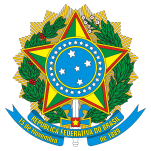 Conselho Regional de Farmácia do Estado da BahiaSETOR DE CADASTROFORMULÁRIO OFICIALDECLARAÇÃO DE PRESTAÇÃO DE SERVIÇOS CLÍNICOS POR MEIO DE TELEFARMACIAEu, ___________________________________________________, farmacêutico (a) com inscrição no CRF-BA nº. ________, firmo o compromisso de prestar o(s) seguinte(s) serviço(s) clínico(s) por meio de Telefarmácia, utilizando a(s) modalidade(s) abaixo listada(s), de acordo com a Resolução/CFF nº 727/2022, e demais legislações em vigor: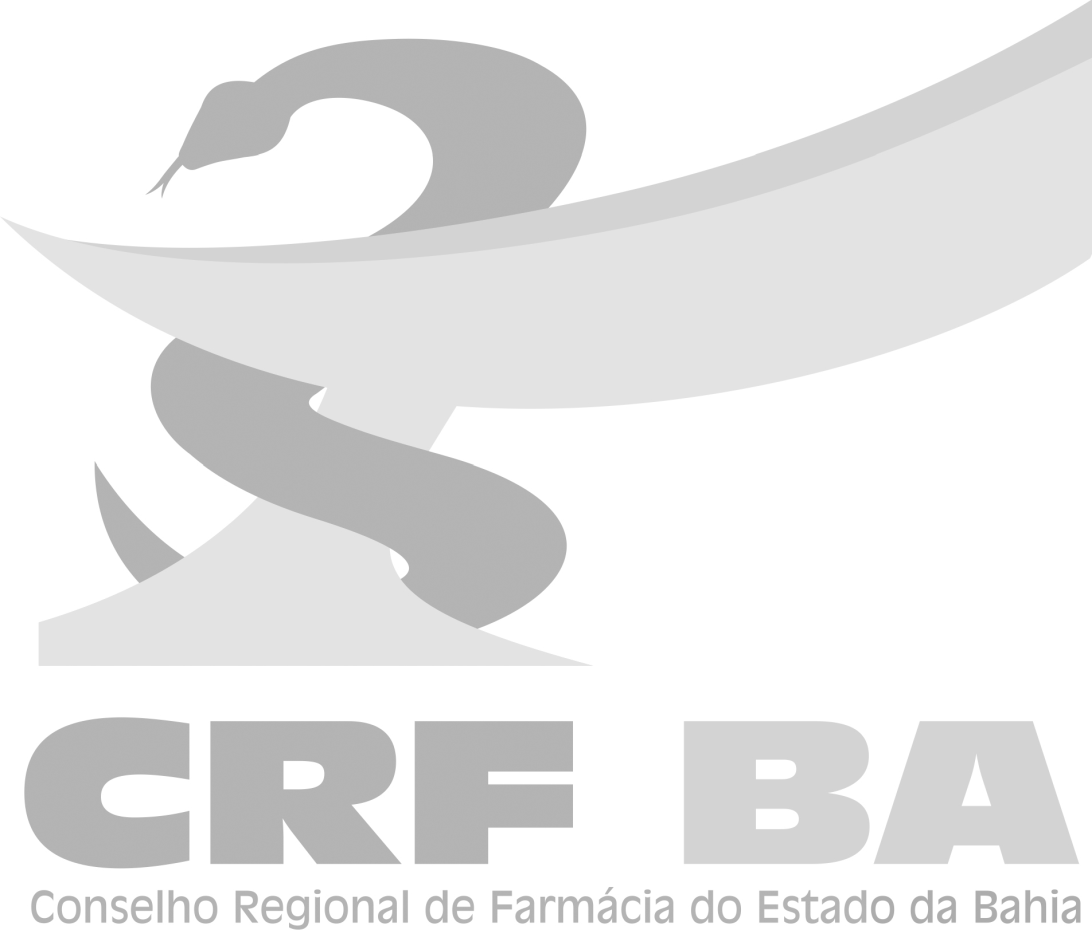 Em caso de utilização de plataforma ou software para gestão de serviços clínicos, comprometo-me a seguir os requisitos da Resolução/CFF nº 727/2022. Declaro, ainda, ter conhecimento que deverei informar ao CRF o término da presente atividade, quando a mesma não for declarada temporária.Local e data: ___________________________________Assinatura do (a) farmacêutico (a): _________________________________________ServiçosModalidade(    ) Rastreamento em saúde(    ) Teleconsulta(    ) Educação em saúde(    ) Teleinterconsulta( ) Manejo de problema de saúde autolimitado(    ) Telemonitoramento ou televigilância(    ) Monitorização terapêutica de medicamento(    ) Teleconsultoria(    ) Conciliação de medicamentos(    ) Revisão da farmacoterapia(    ) Gestão da condição de saúde(    ) Acompanhamento farmacoterapêutico